Пояснительная записка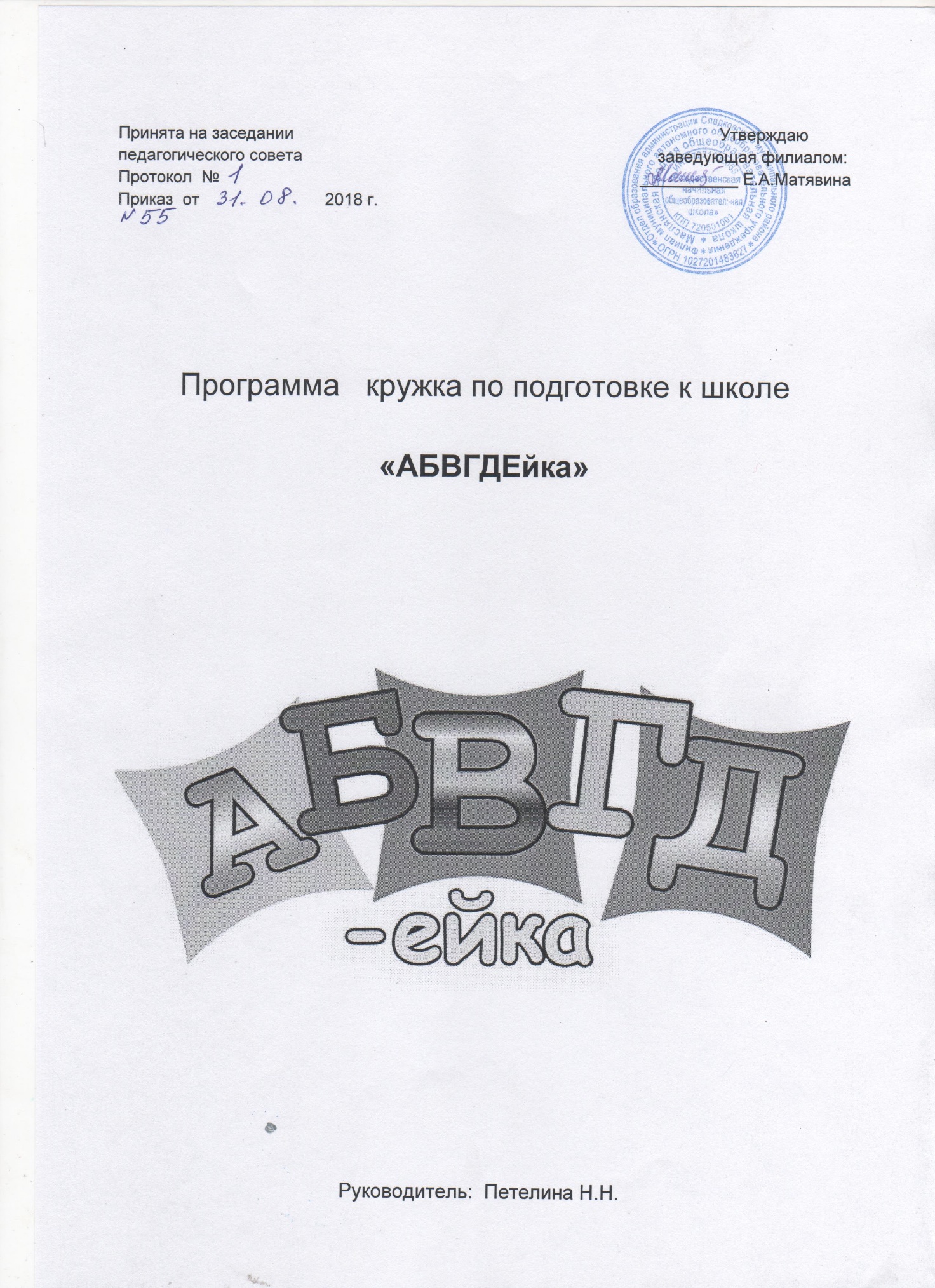 Одна из основных целей подготовки детей к обучению грамоте в дошкольномобразовательном учреждении — ознакомление со звуковым строением слова, его звуковым анализом. Занятия по  программе  «АБВГДейка» направлены на формирование правильного звукопроизношения, обогащение словарного запаса, подготовки руки к письму. Все задания построены по принципу постепенного усложнения. Выполняя их, дети учатся читать слоги, определять количество слогов в слове.Занятия проводятся  в игровой форме, которая является наиболее приемлемой и эффективной для  обучения и развития  детей  4-6 лет, позволят подготовить детей к правильному восприятию звуков речи и письму, помогает создать радостную атмосферу в группе.  Забавные стишки о буквах и игры на развитие мелкой моторики способствуют лучшей подготовленности к школьному обучению: с помощью забавных героев,  мальчика  Слыша и девочки Буковки, дети в занимательной игровой форме усваивают  такие понятия, как звук и буква, их различия и особенности.Известно, что одной из важных составляющих обучения грамоте является хорошо развитый фонематический слух. На занятиях кружка «АБВГДейка» предлагаются специальные игры, подготавливающие слуховое восприятие, внимание и память ребенка к работе со звуками речи. Играя со сказочными персонажами, ребенок знакомится с гласными и согласными звуками, их правильной артикуляцией. В структуру каждого занятия входят также различные игры, способствующие развитию у детей навыков фонематического анализа и синтеза. Другой важной составляющей успешного обучения является хорошо развитая мелкая моторика, поэтому в программе представлены упражнения и по подготовке руки к написанию печатных букв.Гласные и согласные звуки на занятиях соотносятся с образами соответствующих букв, при этом графический образ подкрепляется двустишием о букве, что способствует более быстрому запоминанию материала. Сказочный сюжет и необычные игровые ситуации подкрепляют интерес ребенка к изучению звуков и букв.Основной целью данной программы является совершенствование навыка чтения, формирование слитного чтения, закрепления умений проводить звуковой анализ слова, членить предложения на слова (определять количество слов, читать предложения и тексты с пониманием).Основные задачи:Образовательные: обеспечение овладения минимальным уровнем знания фонематических, звуко - буквенных, графических средств, которые дадут возможность перейти к следующему этапу обучения чтению, обучение правильному слоговому чтению с постепенным переходом к чтению целыми словами; закрепление умения проводить звуковой анализ, определение количества слов в предложении и составление предложений.Развивающие: обогащение словарного запаса, развитие речи детей, развитие фонематического и речевого слуха, развитие психических процессов: внимания, памяти, мышления, развитие навыка чтения целыми словами и небольшими предложениями.Воспитательные: формирование интереса к  чтению, воспитание аккуратности, коммуникабельности, любознательности.Ожидаемые результаты:К концу обучения дети могут узнать:Дети среднего и старшего возраста:- что все слова состоят из звуков;- различать гласные и согласные звуки;- состав алфавита;- чтение слоговой таблицы.Дети старшего возраста и одаренные дети среднего возраста:- правильно употреблять окончания для согласования слов в предложениях;- как правильно построить предложение.- читать слоги плавно, не отделяя  звуки  друг от друга, чтение прямых и обратных слогов, открытых и закрытых. Умение делить слова на слоги, находить ударный слог;- читать простые слова, состоящие из двух- трех- четырех слогов, а также простых предложений, состоящих из нескольких простых слов.Методика  занятия:Каждая сказка про звук и букву может быть использована как самостоятельное занятие, так и как часть занятия. При необходимости можно разбить одну сказку на несколько частей. Длительность занятия: 15—20 минут.  Занятия проходит согласно плану:-  чтение сказки;-  проработка упражнения для губ или язычка;-  уточнение правильного произношения звука;-  описание звука;-  игра со звуком;-  печатание буквы.Занятие проводится один раз в неделю, прорабатывая на нем основную часть темы. Каждое занятие начинается со следующих вопросов и заданий: «Какой звук и букву вы прошли на прошлом занятии?»; «Вспомните характеристики пройденного звука, стихотворение про букву» и т.д. В последующие дни, в свободной деятельности, по желанию ребенка, выполняются дополнительные задания, не перегружая его, не требуя выполнения всего сразу. Дополнительными являются следующие задания:- «Напиши букву»,- «Чтение»,- «Рисунок по клеточкам».Завершается каждое занятие повторением: с каким звуком им познакомились, чья это «песенка», повторите характеристики звука, стихотворение про букву.Если дети не усвоили материал, рекомендуется задержаться на звуке, поиграть со звуком и буквой еще, используя игры, предложенные в других сказках.Методическое обеспечение:1. Компьютер.2. Дидактические игры.4. Словесные игры.Перспективный планкружковой деятельности по обучению грамоте«АБВГДейка» Список литературыПланы занятий по программе «От рождения до школы» для подготовительной к школе группы детского сада. Н.Е.Вераксы, Т.С.Комаровой, М.А.Васильевой 2011г.Математика в детском саду. Рабочая тетрадь для детей 6-7 лет В.П. Новикова. 2008 г.Арапова-Пискарева Н.А. Формирование элементарных математических представлений в детском саду. Программа и методические рекомендации.Ерофеева Т.И. и др. Математика для дошкольников. М.: Просвещение, 1997 г.Лебеденко Е.Н. Формирование представлений о времени у дошкольников: Методическое пособие для педагогов ДОУ. - Санкт-Петербург «ДЕТСТВО-ПРЕСС», 2003 г.Метлина Л.С. Занятия по математике в детском саду. Пособие для воспитателя детского сада. – М.: Просвещение, 1985 г. Макарова О.А. Планирование и конспекты занятий по математике в подготовительной группе ДОУ: Практическое пособие. М.: АРКТИ, 2008 Т. Г. Любимова «Хочешь быть умным? Решай задачи».Е. А. Носова, Р. Л. Непомнящая «Логика и математика для дошкольников». Е. Н. Панова «Дидактические игры – занятия в ДОУ».А. В. Белошистая «Занятия по развитию математических способностей детей 5-6 лет». Л. Г. Петерсон, Н. П. Холина. «Раз – ступенька, два – ступенька Т. И. Ерофеева «Дошкольник изучает математикуВ. Г. Яфаева «Развитие интеллектуальных способностей старших дошкольников»Учебная хрестоматия. Математика в художественном слове  Е. В. Соловьева «Математика и логика для дошкольников» Е. Н. Лебеденко. Формирование представлений о времени у дошкольников. «Детство-Пресс»,  Т. А. Шорыгина «Точные сказки». Формирование временных представлений. Москва 2004 Т. М. Бабушкина. «Математика. Нестандартные занятия». Изд. торговый дом «Корифей», 2009 Е. В. Соловьева «Математика и логика для дошкольников» Т. И. Ерофеева «Дошкольник изучает математику Е. А. Носова, Р. Л. Непомнящая «Логика и математика для дошкольников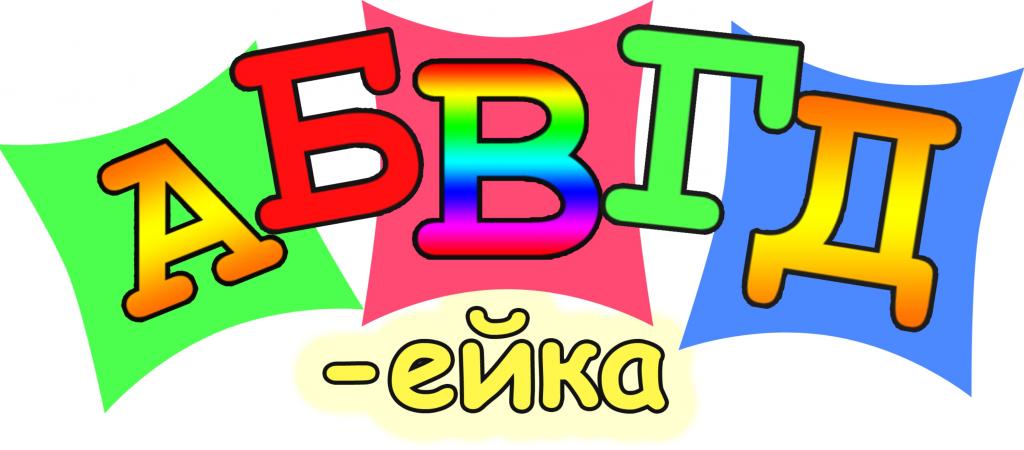  ДатаТема    занятияЦели1 неделясентябряПроведение первого мониторинга Выявить знания, умения, навыки детей.  Провести обработку данных, заполнив диагностические таблицы, определив уровень овладения.2 неделя сентября«Встреча Слыша и Буковки»  Продолжать знакомить детей с гласным звуком [а] и буквой А, а. Учить находить этот звук в словах, развивать фонематический слух.  Закрепить термин «гласный». При знакомстве с характеристикой звука  учить детей опираться на тактильные, слуховые анализаторы.  Познакомить с различиями и особенностями звука и буквы. Развивать мышцы губ и языка, тренировать речевой аппарат. Формировать технику письма и элементарные графические умения. Вызвать у ребенка интерес к изучению звуков и букв.3 неделя сентября«Волчонок»Продолжать знакомить детей с гласным звуком [у] и буквой У, у. Продолжать учить находить место звука в словах, развивать фонематический слух.  Закрепить термин «гласный». При  характеристике звука  учить детей опираться на тактильные, слуховые анализаторы. Продолжать знакомить с различиями и особенностями звука и буквы. Развивать мышцы губ и языка, тренировать речевой аппарат.   Вызвать у ребенка интерес к изучению звуков и букв.4 неделя сентября«Друзья заблудились»Закрепить с детьми знания о звуках [а], [у]; буквах А, а; У, у. Дать понятие «слог», что гласный образует слог. Учить детей составлять и читать слова из разрезной азбуки (АУ), (УА). Закрепить термин «гласный». При знакомстве с характеристикой звука  учить детей опираться на тактильные, слуховые анализаторы. Развивать мышцы губ и языка, тренировать речевой аппарат. Начинать овладевать технической стороной письма и элементарными графическими умениями.1неделя                    октября«Маленький зайчик»Закрепить с детьми знания о звуках [а], [у]; буквах А, а; У, у. Учить детей составлять и читать слова из разрезной азбуки (АУ), (УА). Закрепить термин «гласный». При знакомстве с характеристикой звука  учить детей опираться на тактильные, слуховые анализаторы. Развивать мышцы губ и языка, тренировать речевой аппарат. Развивать технику письма и элементарные графические умения.2 неделя октября«Гномик»Продолжать знакомить детей с гласным звуком [о] и буквой О. Учить находить место звука в словах, развивать фонематический слух.  Закрепить термин «гласный». При знакомстве с характеристикой звука  учить детей опираться на тактильные, слуховые анализаторы. Продолжать знакомить с различиями и особенностями звука и буквы. Развивать мышцы губ и языка, тренировать речевой аппарат. Вызвать у ребенка интерес к изучению звуков и букв.3 неделя  октября«Карусели»Продолжать знакомить детей с гласным звуком [и] и буквой И. Учить находить место звука в двух позициях – в середине слова и на конце, развивать фонематический слух.  Закрепить термин «гласный». При знакомстве с характеристикой звука  учить детей опираться на тактильные, слуховые анализаторы. Продолжать учить читать слова, делить слова на слоги, учить находить ударный слог. Развивать мышцы губ и языка, тренировать речевой аппарат. Начинать овладевать технической стороной письма и элементарными графическими умениями. Вызвать у ребенка интерес к изучению звуков и букв.4 неделя октября«Ослик»Продолжать знакомить детей с гласным звуком [и] и буквой И. Закрепить с детьми знания о звуке [а] , букве А, а. Учить детей составлять и читать слова из разрезной азбуки (ИА). Закрепить термин «гласный». При знакомстве с характеристикой звука  учить детей опираться на тактильные, слуховые анализаторы. Развивать мышцы губ и языка, тренировать речевой аппарат. Развивать технику письма и элементарные графические умения.1 неделя ноября«Медвежонок»Продолжать знакомить детей с гласным звуком [ы] и буквой Ы. Учить находить место звука в двух позициях – в середине слова и на конце, развивать фонематический слух.  Закрепить термин «гласный». При знакомстве с характеристикой звука  учить детей опираться на тактильные, слуховые анализаторы. Развивать мышцы губ и языка, тренировать речевой аппарат. Начинать овладевать технической стороной письма и элементарными графическими умениями. Вызвать у ребенка интерес к изучению звуков и букв.2 неделя ноября«Дедушка Э»Продолжать знакомить детей с гласным звуком [ы] и буквой Ы. Учить находить место звука в двух позициях – в середине слова и на конце, развивать фонематический слух.  Закрепить термин «гласный». При знакомстве с характеристикой звука  учить детей опираться на тактильные, слуховые анализаторы. Развивать мышцы губ и языка, тренировать речевой аппарат. Начинать овладевать технической стороной письма и элементарными графическими умениями.3 неделя ноября«Сосед Лопоух»Познакомить детей с согласными  звуками [м], [м'] и буквой М, м. Учить находить место звука в словах, развивать фонематический слух.  Познакомить с термином «согласный», может быть твердым и мягким звуком. При знакомстве с характеристикой звука  учить детей опираться на тактильные, слуховые, зрительные анализаторы. Закрепить знания о  различии и особенностями звука и буквы. Учить детей составлять и читать слоги и слова из разрезной азбуки. Развивать мышцы губ и языка, тренировать речевой аппарат. Начинать овладевать технической стороной письма и элементарными графическими умениями.  Вызвать у ребенка интерес к изучению звуков и букв.4 неделя ноября«Труба»Познакомить детей с согласными  звуками  [б], [б'] и буквой Б, б. Учить находить место звука в словах, развивать фонематический слух.  Познакомить с термином «согласный», может быть твердым и мягким звуком. При знакомстве с характеристикой звука  учить детей опираться на тактильные, слуховые, зрительные анализаторы. Закрепить знания о  различии и особенностями звука и буквы. Учить детей составлять и читать слоги и слова из разрезной азбуки. Развивать мышцы губ и языка, тренировать речевой аппарат. Начинать овладевать технической стороной письма и элементарными графическими умениями.1 неделя декабря«Ежонок»Познакомить детей с согласными  звуками [п], [п'] и буквой П, п. Продолжать учить находить место звука в трех позициях, развивать фонематический слух.. При  характеристике звука продолжать учить детей опираться на тактильные, слуховые, зрительные анализаторы. Учить детей составлять и читать слова из слогов. Продолжать учить детей выделять в словах ударный слог. Развивать мышцы губ и языка, тренировать речевой аппарат. Начинать овладевать технической стороной письма и элементарными графическими умениями.  Вызвать у ребенка интерес к изучению звуков и букв.2 неделя декабря«Котенок»Познакомить детей с согласными  звуками [ф], [ф'] и буквой Ф, ф. Продолжать учить находить место звука в трех позициях, развивать фонематический слух.. При  характеристике звука продолжать учить детей опираться на тактильные, слуховые, зрительные анализаторы. Учить детей составлять и читать слова из слогов. Продолжать учить детей выделять в словах ударный слог. Развивать мышцы губ и языка, тренировать речевой аппарат. Начинать овладевать технической стороной письма и элементарными графическими умениями.  Вызвать у ребенка интерес к изучению звуков и букв.3 неделя декабря«Ветер»Продолжать знакомить детей с согласными  звуками [в], [в'] и буквой В, в. Продолжать учить находить место звука в трех позициях, развивать фонематический слух. При  характеристике звука продолжать учить детей опираться на тактильные, слуховые, зрительные анализаторы. Учить детей составлять и читать слова из слогов. Продолжать учить детей выделять в словах ударный слог. Развивать мышцы губ и языка, тренировать речевой аппарат. Начинать овладевать технической стороной письма и элементарными графическими умениями.  Вызвать у ребенка интерес к изучению звуков и букв. 4 неделя декабря«Дятел – малыш»Продолжать знакомить детей с согласными  звуками [т], [т'] и буквой Т, т. Продолжать учить находить место звука в трех позициях, развивать фонематический слух. При  характеристике звука продолжать учить детей опираться на тактильные, слуховые, зрительные анализаторы. Учить детей составлять и читать слова из слогов. Продолжать учить детей выделять в словах ударный слог. Развивать мышцы губ и языка, тренировать речевой аппарат. Начинать овладевать технической стороной письма и элементарными графическими умениями.  Вызвать у ребенка интерес к изучению звуков и букв.2 неделя января«Дятел – малыш» (продолжение)Закрепить с детьми  звуки [т], [т'] и букву Т, т. Познакомить детей с согласными  звуками [д], [д'] и буквой Д, д . Продолжать учить находить место звука в трех позициях, развивать фонематический слух. При характеристике звука  опираться на тактильные, слуховые, зрительные анализаторы. Учить детей составлять и читать слова из слогов, читать слова по таблице, по карточкам. Продолжать учить детей выделять в словах ударный слог.  Развивать мышцы губ и языка, тренировать речевой аппарат. Начинать овладевать технической стороной письма и элементарными графическими умениями.  Вызвать у ребенка интерес к изучению звуков и букв. 3 неделя января«Скрип двери»Продолжать знакомить детей с согласными  звуками [н], [н'] и буквой Н, н. Продолжать учить находить место звука в трех позициях, развивать фонематический слух. Закрепить понятие «согласный», может быть твердым и мягким звуком. При знакомстве с характеристикой звука  учить детей опираться на тактильные, слуховые, зрительные анализаторы. Учить детей составлять и читать слоги и слова из разрезной азбуки. Развивать мышцы губ и языка, тренировать речевой аппарат. Начинать овладевать технической стороной письма и элементарными графическими умениями.  Вызвать у ребенка интерес к изучению звуков и букв.4 неделя января«Ключ и замок»Познакомить детей с согласными  звуками [к], [к'] и буквой К, к. Продолжать учить находить место звука в трех позициях, развивать фонематический слух.. При  характеристике звука продолжать учить детей опираться на тактильные, слуховые, зрительные анализаторы. Учить детей составлять и читать слоги и слова из разрезной азбуки. Продолжать учить детей выделять в словах ударный слог. Развивать мышцы губ и языка, тренировать речевой аппарат. Начинать овладевать технической стороной письма и элементарными графическими умениями.  Вызвать у ребенка интерес к изучению звуков и букв.1 неделя февраля«Гусь Гога»Продолжать знакомить детей с согласными  звуками [г], [г'] и буквой Г, г. Продолжать учить находить место звука в трех позициях, развивать фонематический слух. Закрепить понятие «согласный», может быть твердым и мягким звуком. При знакомстве с характеристикой звука  учить детей опираться на тактильные, слуховые, зрительные анализаторы. Учить детей составлять и читать слоги и слова из разрезной азбуки. Развивать мышцы губ и языка, тренировать речевой аппарат. Начинать овладевать технической стороной письма и элементарными графическими умениями. 2 неделя февраля«Гога вернулся»Продолжать знакомить детей с согласными  звуками [х], [х'] и буквой Х, х. Продолжать учить находить место звука в трех позициях, развивать фонематический слух. Закрепить понятие «согласный», может быть твердым и мягким звуком. При знакомстве с характеристикой звука  учить детей опираться на тактильные, слуховые, зрительные анализаторы. Учить детей составлять и читать слоги и слова из разрезной азбуки. Развивать мышцы губ и языка, тренировать речевой аппарат. Начинать овладевать технической стороной письма и элементарными графическими умениями.  Вызвать у ребенка интерес к изучению звуков и букв.3 неделя февраля«Родничок»Продолжать знакомить детей с согласными  звуками [с], [с'] и буквой С, с. Учить находить место звука в словах, развивать фонематический слух. Закрепить понятие «согласный», может быть твердым и мягким звуком. При знакомстве с характеристикой звука  учить детей опираться на тактильные, слуховые, зрительные анализаторы. Учить детей составлять и читать слоги и слова из разрезной азбуки. Развивать мышцы губ и языка, тренировать речевой аппарат. Начинать овладевать технической стороной письма и элементарными графическими умениями.  Вызвать у ребенка интерес к изучению звуков и букв.4 неделя февраля«Веселый ручеек»Продолжать знакомить детей с согласными  звуками [з], [з'] и буквой З, з. Учить находить место звука в словах, развивать фонематический слух. Закрепить понятие «согласный», может быть твердым и мягким звуком. При знакомстве с характеристикой звука  учить детей опираться на тактильные, слуховые, зрительные анализаторы. Учить детей составлять и читать слоги и слова из разрезной азбуки. Развивать мышцы губ и языка, тренировать речевой аппарат. Начинать овладевать технической стороной письма и элементарными графическими умениями.  Вызвать у ребенка интерес к изучению звуков и букв.1 неделя марта«Змейки»Продолжать знакомить детей с согласным  звуком [ш],  и буквой Ш, ш. Продолжать учить находить место звука в трех позициях, развивать фонематический слух. Закрепить понятие «согласный», может быть твердым звуком. При знакомстве с характеристикой звука  учить детей опираться на тактильные, слуховые, зрительные анализаторы. Учить детей составлять и читать слоги и слова из разрезной азбуки. Развивать мышцы губ и языка, тренировать речевой аппарат. Начинать овладевать технической стороной письма и элементарными графическими умениями.  Вызвать у ребенка интерес к изучению звуков и букв.2 неделя марта«Жучок»Познакомить детей с согласным  звуком [Ж],  и буквой Ж, ж. Продолжать учить находить место звука в трех позициях, развивать фонематический слух. Закрепить понятие «согласный», может быть твердым звуком. При знакомстве с характеристикой звука  учить детей опираться на тактильные, слуховые, зрительные анализаторы. Учить детей составлять и читать слоги и слова из разрезной азбуки. Развивать мышцы губ и языка, тренировать речевой аппарат. Начинать овладевать технической стороной письма и элементарными графическими умениями.  Вызвать у ребенка интерес к изучению звуков и букв.3 неделя марта«Путешествие на поезде» Продолжать знакомить детей с согласным  звуком  [ч], и буквой Ч, ч. Продолжать учить находить место звука в трех позициях, развивать фонематический слух.. При  характеристике звука продолжать учить детей опираться на тактильные, слуховые, зрительные анализаторы. Учить детей составлять и читать  слова с этой буквой. Продолжать учить детей выделять в словах ударный слог. Развивать мышцы губ и языка, тренировать речевой аппарат. Овладевать технической стороной письма и элементарными графическими умениями.  Вызвать у ребенка интерес к изучению звуков и букв.4 неделя марта«Кузнечик»Продолжать знакомить детей с согласным  звуком [ц],  и буквой Ц, ц. Продолжать учить находить место звука в трех позициях, развивать фонематический слух. Закрепить понятие «согласный», может быть не только твердым или мягким, но и звонким или глухим звуком. При знакомстве с характеристикой звука  учить детей опираться на тактильные, слуховые, зрительные анализаторы. Учить детей составлять и читать слова с этой буквой. Развивать мышцы губ и языка, тренировать речевой аппарат. Продолжать овладевать технической стороной письма и элементарными графическими умениями.1 неделя апреля«Дракоша»Продолжать знакомить детей с согласным звуком  [щ], и буквой Щ, щ. Продолжать учить находить место звука в трех позициях, развивать фонематический слух. При  характеристике звука продолжать учить детей опираться на тактильные, слуховые, зрительные анализаторы. Продолжать учить детей читать по слоговой таблице;  выделять в словах ударный слог. Уметь соотносить название буквы с ее изображением. Развивать мышцы губ и языка, тренировать речевой аппарат. Продолжать овладевать технической стороной письма и элементарными графическими умениями.  Вызвать у ребенка интерес к изучению звуков и букв.          2 неделя апреля«Прогулка на пароходе»Продолжать знакомить детей с согласным  звуком [л], [л'] и буквой Л, л. Продолжать учить находить место звука в трех позициях, развивать фонематический слух. Закрепить понятие «согласный», может быть не только твердым или мягким, но и звонким или глухим звуком. При знакомстве с характеристикой звука  учить детей опираться на тактильные, слуховые, зрительные анализаторы. Учить детей составлять и читать слова с этой буквой. Развивать мышцы губ и языка, тренировать речевой аппарат. Продолжать овладевать технической стороной письма и элементарными графическими умениями. 3 неделя апреля«Три задания»Продолжать знакомить детей с согласными  звуками [р], [р'] и буквой Р, р. Продолжать учить находить место звука в трех позициях, развивать фонематический слух. Закрепить понятие «согласный», может быть твердым и мягким звуком. При знакомстве с характеристикой звука  учить детей опираться на тактильные, слуховые, зрительные анализаторы. Учить детей составлять и читать слоги и слова из разрезной азбуки. Продолжать учить детей выделять в словах ударный слог. Развивать мышцы губ и языка, тренировать речевой аппарат. Начинать овладевать технической стороной письма и элементарными графическими умениями.  Вызвать у ребенка интерес к изучению звуков и букв.4 неделя апреля«Качели»Познакомить детей с согласным  звуком [й], [р'] и буквой Й, й. Продолжать учить находить место звука в трех позициях, развивать фонематический слух. Закрепить понятие «согласный», может быть твердым и мягким звуком. При знакомстве с характеристикой звука  учить детей опираться на тактильные, слуховые, зрительные анализаторы. Учить детей составлять и читать слоги и слова из разрезной азбуки. Продолжать учить детей выделять в словах ударный слог. Развивать мышцы губ и языка, тренировать речевой аппарат. Развивать технику печатного письма и элементарных графических умений.  Вызвать у ребенка интерес к изучению звуков и букв.1 неделя маяГномики  «Я», «Е», «Ё», «Ю»Познакомить детей с гласным звуком [я], [е] , [ё] , [ю] и буквой Я я; Е е; Ё ё, Ю ю. . Учить находить эти звуки в словах, развивать фонематический слух.  Закрепить термин «гласный».  Познакомить с различиями и особенностями звука и буквы. Развивать мышцы губ и языка, тренировать речевой аппарат. Развивать технику печатного письма и элементарных графических умений. 2 неделя мая«Пони»    Разделительный твердый знак – буква Ъ. Разделительный мягкий знак – буква Ь.            Продолжать знакомить детей с разделительным твердым и мягким знаками. Продолжать учить детей наращивать слова, вставлять буквы в данное слово; составлять предложения. Продолжать учить читать слова, делить слова на слоги, учить находить ударный слог. Формировать умение быстро схватывать смысл услышанного, строить высказывания. Продолжать овладевать технической стороной письма и элементарными графическими умениями. 3 неделя мая«Задания от Буковки и Слыша» Проведение мониторингаЗакрепление пройденного материала: слова, предложения. Продолжать упражнять детей в чтении слов, коротких предложений – повествовательных, восклицательных, вопросительных. Уметь составлять короткие  предложения, членить их на слова с указанием их последовательности в предложении. Закрепить термин «слово» в упражнении с предметами. Пробуждать интерес к слову, формировать навыки учебной деятельности.     Выявить знания, умения, навыки детей.  Провести обработку данных, заполнив диагностические таблицы, определив уровень овладения.4 неделя маяОткрытое занятие«Путешествие в страну АБВГДейка»Закрепить пройденный материал по основным единицам речи: звуку, слову, предложению. Упражнять детей в чтении слогов, слов, коротких предложений – повествовательных, вопросительных, восклицательных. Закрепить представление о начертании печатных букв, показать, что буквы можно не только писать, но и моделировать разными способами. Создавать у детей радостное настроение.